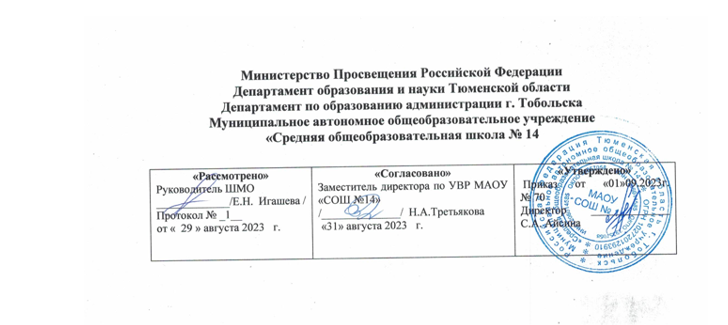 ‌РАБОЧАЯ ПРОГРАММАучебного предмета «Химия. Базовый уровень»для обучающихся 11 класса​‌ ‌​Пояснительная записка к рабочей программе по химии 11 класс             Рабочая программа по химии составлена на основе  Федерального закона «Об образовании в Российской Федерации» от 29 декабря 2012г. № 273-ФЗ.Федерального компонента государственного образовательного стандарта общего образования: приказ Минобразования РФ №1089 от 05.02.2004 (документ изменен приказами: № 69 от 31.01.2012, № 39 от 24.01.2012, № 427 от 19.10.2009, № 320 от 31.08.2009, № 164 от 03.06.2008)Приказ Министерства образования и науки РФ от 09.03.2004 № 1312 «Об утверждении федерального базисного учебного плана и примерных учебных планов для образовательных учреждений Российской Федерации, реализующих программы общего образования.Программа курса химии для 8-11 классов общеобразовательных учреждений (автор О.С. Габриелян. - М.: Дрофа, 2010).Рабочая программа разработана на основе авторской программы О.С.Габриеляна, соответствующей Федеральному компоненту государственного стандарта общего образования и допущенной Министерством образования и науки Российской Федерации. (Габриелян О.С. Программа курса химии для 8-11 классов общеобразовательных учреждений /О.С. Габриелян. – 2-е изд., переработанное и дополненное– М.: Дрофа, 2007). Эта программа является стандартной. Авторской программе соответствует учебник: «Химия. 11 класс» Базовый уровень: Учебник для общеобразовательных учреждений. Габриелян О.С. - М.: Дрофа, 2008 - 189 с;Изучение химии на базовом уровне среднего (полного) общего образования направлено на достижение следующих целей: освоение знаний о химической составляющей естественно-научной картины мира, важнейших химических понятиях, законах и теориях;овладение умениями применять полученные знания для объяснения разнообразных химических явлений и свойств веществ, оценки роли химии в развитии современных технологий и получении новых материалов;развитие познавательных интересов и интеллектуальных способностей в процессе самостоятельного приобретения химических знаний с использованием различных источников информации, в том числе компьютерных;воспитание убежденности в позитивной роли химии в жизни современного общества, необходимости химически грамотного отношения к своему здоровью и окружающей среде;применение полученных знаний и умений для безопасного использования веществ и материалов в быту, сельском хозяйстве и на производстве, решения практических задач в повседневной жизни, предупреждения явлений, наносящих вред здоровью человека и окружающей среде.Общая характеристика учебного предметаСодержание данной рабочей программы, а также формы и методы организации образовательного процесса направлены на реализацию целей и задач химического образования на базовом уровне и его основных приоритетов.Данная программа предусматривает формирование у обучающихся общеучебных  умений и навыков, универсальных способов деятельности и ключевых компетенций.В курсе 10 класса изучается органическая химия, теоретическую основу которой составляют современная теория строения органических соединений, показывающая единство химического, электронного и пространственного строения, явления гомологии и изомерии, классификация и номенклатура органических соединений. Весь курс органической химии пронизан идеей зависимости свойств веществ от состава и их строения, от характера функциональных групп, а также генетических связей между классами органических соединений.  В данном курсе содержатся важнейшие сведения об отдельных веществах и синтетических материалах, о лекарственных препаратах, способствующих формированию здорового образа жизни и общей культуры человека.            Место курса химии в базисном учебном плане.  Курс химии 10 класса направлен на решение задачи интеграции знаний, учащихся по неорганической и органической химии с целью формирования у них единой химической картины мира. Ведущая идея курса – единство неорганической и органической химии на основе общности их понятий, законов и теорий, а также на основе общих подходов к классификации органических и неорганических веществ и закономерностям протекания химических реакций между ними.Изучение предмета «химия» способствует решению следующих задач: воспитанию убеждённости в позитивной роли химии в жизни современного общества, необходимости химически грамотного отношения к своему здоровью и окружающей среде, подготовке к сознательному выбору профессии в соответствии с личными способностями и потребностями общества, формированию умения обращаться с химическими веществами, простейшими  приборами, оборудованием, соблюдать правила техники безопасности, фиксировать результаты опытов, делать обобщения.Согласно действующему в школе учебному плану  на изучение химии в 11-х классах отводится 1 час в неделю (за год 34 часа).Требования к уровню подготовки учащихсяВ результате изучения химии на базовом уровне ученик должензнать/пониматьважнейшие химические понятия: вещество, химический элемент, атом, молекула, относительные атомная и молекулярная массы, ион, аллотропия, изотопы, химическая связь, электроотрицательность, валентность, степень окисления, моль, молярная масса, молярный объем, вещества молекулярного и немолекулярного строения, растворы, электролит и неэлектролит, электролитическая диссоциация, окислитель и восстановитель, окисление и восстановление, тепловой эффект реакции, скорость химической реакции, катализ, химическое равновесие, углеродный скелет, функциональная группа, изомерия, гомология;основные законы химии: сохранения массы веществ, постоянства состава, периодический закон;основные теории химии: химической связи, электролитической диссоциации, строения органических соединений;важнейшие вещества и материалы: основные металлы и сплавы; серная, соляная, азотная и уксусная кислоты; щелочи, аммиак, минеральные удобрения, метан, этилен, ацетилен, бензол, этанол, жиры, мыла, глюкоза, сахароза, крахмал, клетчатка, белки, искусственные и синтетические волокна, каучуки, пластмассы;уметьназывать изученные вещества по «тривиальной» или международной номенклатуре;определять: валентность и степень окисления химических элементов, тип химической связи в соединениях, заряд иона, характер среды в водных растворах неорганических соединений, окислитель и восстановитель, принадлежность веществ к различным классам органических соединений; характеризовать: элементы малых периодов по их положению в периодической системе Д.И.Менделеева; общие химические свойства металлов, неметаллов, основных классов неорганических и органических соединений; строение и химические свойства изученных органических соединений;объяснять: зависимость свойств веществ от их состава и строения; природу химической связи (ионной, ковалентной, металлической), зависимость скорости химической реакции и положения химического равновесия от различных факторов;выполнять химический эксперимент по распознаванию важнейших неорганических и органических веществ;проводить самостоятельный поиск химической информации с использованием различных источников (научно-популярных изданий, компьютерных баз данных, ресурсов Интернета); использовать компьютерные технологии для обработки и передачи химической информации и ее представления в различных формах;использовать приобретенные знания и умения в практической деятельности и повседневной жизни для:объяснения химических явлений, происходящих в природе, быту и на производстве;определения возможности протекания химических превращений в различных условиях и оценки их последствий;экологически грамотного поведения в окружающей среде;оценки влияния химического загрязнения окружающей среды на организм человека и другие живые организмы;безопасного обращения с горючими и токсичными веществами, лабораторным оборудованием;приготовления растворов заданной концентрации в быту и на производстве;критической оценки достоверности химической информации, поступающей из разных источников;приобретения практического опыта деятельности, предшествующей профессиональной, в основе которой лежит данный учебный предмет.Содержание учебного предметаТема 1 Строение атома – 3 ч.Научные методы познания веществ и химических явлений. Роль эксперимента и теории в химии. Моделирование химических процессов. Современные представления  о строении атома.  Атом. Ядро: протоны и нейтроны. Изотопы. Электроны. Электронная оболочка. Энергетический уровень. Особенности строения электронных оболочек атомов элементов 4-го и 5-го периодов периодической системы Д. И. Менделеева (переходных элементов). Понятие об орбиталях атомных . s- и р-элементы. Электронные конфигурации атомов химических элементов.Периодический закон Д. И. Менделева и ПСХЭ в светеучения о строении атома. Открытие Д. И. Менделеевым периодического закона.Периодическая система химических элементов Д. И. Менделеева — графическое отображение периодического закона. Физический смысл порядкового номера элемента, номера периода и номера группы. Валентные электроны. Причины изменения свойств элементов в периодах и группах (главных подгруппах).Положение водорода в периодической системе.Значение периодического закона и периодической системы химических элементов Д. И. Менделеева для развития науки и понимания химической картины мира.Демонстрации.Различные формы периодической системы химических элементов Д. И. МенделееваЛабораторные опыты 1. Конструирование периодической таблицы элементов с использованием карточекТема 2Строение вещества - 13 ч.Ионная химическая связь. Катионы и анионы. Классификация ионов. Ионные кристаллические решетки. Свойства веществ с этим типом кристаллических решеток.Ковалентнаяхимическаясвязь, ее разновидности и механизмы образования.Электроотрицательность. Степень окисления и валентность химических элементов.Полярная и неполярная ковалентные связи. Диполь. Полярность связи и полярность молекулы. Обменный и донорно-акцепторный механизмы образования ковалентной связи. Молекулярные и атомные кристаллические решетки. Свойства веществ с этими типами кристаллических решеток.Металлическая химическая связь. Особенности строения атомов металлов. Металлическая химическая связь и металлическая кристаллическая решетка. Свойства веществ с этим типом связи.Водороднаяхимическаясвязь. Межмолекулярная и внутримолекулярная водородная связь. Значение водородной связи для организации структур биополимеров.Полимеры. Пластмассы: термопласты и реактопласты, их представители и применение. Волокна: природные (растительные и животные) и химические (искусственные и синтетические), их представители и применение.Дисперсныесистемы.Понятие о дисперсных системах. Дисперсная фаза и дисперсионная среда. Классификация дисперсных систем в зависимости от агрегатного состояния дисперсной среды и дисперсионной фазы.Грубодисперсные системы: эмульсии, суспензии, аэрозоли.Тонкодисперсные системы: гели и золи.Составвещества и смесей. Качественный и количественный состав вещества. Вещества молекулярного и немолекулярного строения. Закон постоянства состава веществ. Причины многообразия веществ: изомерия, гомология, аллотропия. Чистые вещества и смеси.Способы выражения концентрации растворов. Понятие «доля» и ее разновидности: массовая (доля элементов в соединении, доля компонента в смеси — доля примесей, доля растворенного вещества в растворе) и объемная. Доля выхода продукта реакции от теоретически возможного.Демонстрации. Модель кристаллической решетки хлорида натрия. Образцы минералов с ионной кристаллической решеткой: кальцита, галита. Модели кристаллических решеток «сухого льда» (или иода), алмаза, графита (или кварца). Модель молекулы ДНК. Образцы пластмасс (фенолоформальдегидные, полиуретан, полиэтилен, полипропилен, поливинилхлорид) и изделия из них. Образцы волокон (шерсть, шелк, ацетатное волокно, капрон, лавсан, нейлон) и изделия из них. Образцы неорганических полимеров (сера пластическая, кварц, оксид алюминия, природные алюмосиликаты).  Три агрегатных состояния воды. Образцы накипи в чайнике и трубах центрального отопления. Жесткость воды и способы ее устранения. Приборы на жидких кристаллах. Образцы различных дисперсных систем: эмульсий, суспензий, аэрозолей, гелей и золей. Коагуляция. Синерезис. Эффект Тиндаля.Лабораторные опыты 2. Определение типа кристаллической решетки вещества и описание его свойств.3. Ознакомление с коллекцией полимеров: пластмасс и волокон и изделий из них. 4. Испытание воды на жесткость. Устранение жесткости воды. 5. Ознакомление с минеральными водами. 6. Ознакомление с дисперсными системами.Практическая работа №1  «Правила безопасности при работе с веществами. Получение, собирание и распознавание газов»Тема 3Химические реакции-8 ч.Классификация химических реакций в органической и неорганической химии. Реакции, идущие безизменения состававеществ.Аллотропия и аллотропные видоизменения. Причины аллотропии на примере модификаций кислорода, углерода и фосфора. Озон, его биологическая роль.Изомеры и изомерия.Реакции, идущие с изменением состававеществ.Реакции соединения, разложения, замещения и обмена в неорганической и органической химии. Реакции экзо- и эндотермические. Тепловой эффект химической реакции и термохимические уравнения. Реакции горения, как частный случай экзотермических реакций. Реакции ионного обмена в водных растворах.Скоростьхимическойреакции. Скорость химической реакции. Зависимость скорости химической реакции от природы реагирующих веществ, концентрации, температуры,площади поверхности соприкосновения и катализатора. Реакции гомо- и гетерогенные. Понятие о катализе и катализаторах. Ферменты как биологические катализаторы, особенности их функционирования.Обратимость химических реакций. Необратимые и обратимые химические реакции. Состояние химического равновесия для обратимых химических реакций. Способы смещения химического равновесия на примере синтеза аммиака. Понятие об основных научных принципах производства на примере синтеза аммиака или серной кислоты.Рольводыв химической реакции. Явления, происходящие при растворении веществ разрушение кристаллической решетки, диффузия, диссоциация, гидратация. Растворение как физико-химический процесс.Истинные растворы. Растворимость и классификация веществ по этому признаку: растворимые, малорастворимые и нерастворимые вещества.Электролиты и неэлектролиты. Диссоциация электролитов в водных растворах. Сильные и слабые электролиты. Кислоты, основания и соли с точки зрения теории электролитической диссоциации.Химические свойства воды: взаимодействие с металлами, основными и кислотными оксидами, разложение и образование кристаллогидратов. Реакции гидратации в органической химии.Гидролиз органических и неорганических соединений. Необратимый гидролиз. Обратимый гидролиз солей. Среда водных растворов: кислая, нейтральная, щелочная. Водородный показатель (pH) раствора.Гидролиз органических соединений и его практическое значение для получения гидролизного спирта и мыла. Биологическая роль гидролиза в пластическом и энергетическом обмене веществ и энергии в клетке.Окислительно-восстановительныереакции. Степень окисления. Определение степени окисления по формуле соединения. Понятие об окислительно-восстановительных реакциях. Окисление и восстановление, окислитель и восстановитель. Электролиз растворов и расплавов.Демонстрации. Взаимодействие растворов серной кислоты с растворами тиосульфата натрия различной концентрации и температуры. Модель кипящего слоя. Разложение пероксида водорода с помощью катализатора (оксида марганца (IV)) и каталазы сырого мяса и сырого картофеля. Примеры необратимых реакций, идущих с образованием осадка, газа или воды. Взаимодействие лития и натрия с водой. Получение оксида фосфора (V) и растворение его в воде; испытание полученного раствора лакмусом. Образцы кристаллогидратов. Испытание растворов электролитов и неэлектролитов на предмет диссоциации. Зависимость степени электролитической диссоциации уксусной кислоты от разбавления раствора. Лабораторные опыты. 7.Реакция замещения меди железом в растворе медного купороса.8. Реакции, идущие с образованием осадка, газа и воды.9.Получение кислорода разложением пероксида водорода с помощью оксида марганца (IV) икаталазы сырого картофеля. 10. Получение водорода взаимодействием кислоты с цинком. 11. Различные случаи гидролиза солей.Тема 4Вещества и их свойства-10 ч.Металлы. Взаимодействие металлов с неметаллами (хлором, серой и кислородом). Взаимодействие щелочных и щелочноземельных металлов с водой. Электрохимический ряд напряжений металлов.  Общие способы получения металлов. Взаимодействие металлов с растворами кислот и солей. Алюминотермия. Взаимодействие натрия с этанолом и фенолом.Коррозия металлов. Понятие о химической и электрохимической коррозии металлов. Способы защиты металлов от коррозии.Неметаллы. Общая характеристика подгруппы  галогенов как наиболее типичных представителей неметаллов. Окислительные свойства типичных неметаллов (взаимодействие с металлами и водородом). Восстановительные свойства типичных неметаллов (взаимодействие с более электроотрицательными неметаллами и сложными веществами-окислителями).Кислотынеорганическиеи органические.Классификация кислот. Химические свойства кислот: взаимодействие с металлами, оксидами металлов, гидроксидами металлов, солями, спиртами (реакция этерификации). Особые свойства азотной и концентрированной серной кислоты.Основаниянеорганическиеи органические. Основания, их классификация. Химические свойства оснований: взаимодействие с кислотами, кислотными оксидами и солями. Разложение нерастворимых оснований.Соли. Классификация солей: средние, кислые и основные. Химические свойства солей: взаимодействие с кислотами, щелочами, металлами и солями. Представители солей и их значение. Хлорид натрия, карбонат кальция, фосфат кальция(средние соли); гидрокарбонаты натрия и аммония (кислые соли); гидроксокарбонат меди (II) — малахит (основная соль).Качественные реакции на хлорид-, сульфат-, и карбонат-анионы, катион аммония, катионы железа (И) и (III).Генетическаясязьмежду классаминеорганическихи органических соединений. Понятие о генетической связи и генетических рядах. Генетический ряд металла. Генетический ряд неметалла. Особенности генетического ряда в органической химии.Демонстрации. Коллекция образцов металлов. Взаимодействие натрия и сурьмы с хлором, железа с серой. Горение магния и алюминия в кислороде. Взаимодействие щелочноземельных металлов с водой. Взаимодействие натрия с этанолом, цинка с уксусной кислотой. Алюминотермия. Взаимодействие меди с концентрированной азотной кислотой. Результаты коррозии металлов в зависимости от условий ее протекания. Коллекция образцов неметаллов. Взаимодействие хлорной воды с раствором бромида (иодида) калия. Коллекция природных органических кислот. Разбавление концентрированной серной кислоты. Взаимодействие концентрированной серной кислоты с сахаром, целлюлозой и медью. Образцы природных минералов, содержащих хлорид натрия, карбонат кальция, фосфат кальция и гидроксокарбонат меди (II). Образцы пищевых продуктов содержащих гидрокарбонаты натрия и аммония, их способность к разложению при нагревании. Гашение соды уксусом. Качественные реакции на катионы и анионы.Лабораторные опыты 12. Испытание растворов кислот, оснований, солей индикаторами. Определение характера среды. 13. Взаимодействие соляной кислоты и раствора уксусной кислоты с металлами.14.Взаимодействие соляной кислоты и раствора уксусной кислоты с основаниями. 15.Взаимодействие соляной кислоты и раствора уксусной кислоты с солями. 16. Получение и свойства нерастворимых оснований. 17. Гидролиз хлоридов и ацетатов щелочных металлов.18. Ознакомление с коллекциями: а)металлов, б) кислот, в) оснований, д) минералов и биологических материалов, содержащих некоторые соли.Практическая работа №2 Решение экспериментальных задач на идентификацию органических и неорганических соединений.Учебно-тематический план6.Информационные источники1.Химия для всех http://www.kontren.narod.ru/2. ФИПИ http://fipi.ru/3. Журналы «Химия в школе», «1 сентября»4. HimEge.ru5.Химия: справочник для старшеклассников и поступающих в узы/ Р.А. Лидин, Л.Ю. Аликберова. _М.: АСТ-ПРЕСС КНИГА,2011Раздел, темаКоличество часовТема 1. Строение атома и ПЗ Д.И. Менделеева3 часаТема 2. Строение вещества13 часовТема 3. Химические реакции8 часовТема 4. Вещества и их свойства10 часовИтого34 часаТематическое планирование по химии 11 класс Тематическое планирование по химии 11 класс Тематическое планирование по химии 11 класс Тематическое планирование по химии 11 класс Тематическое планирование по химии 11 класс Тематическое планирование по химии 11 класс Тематическое планирование по химии 11 класс № разделаНаименование раздела программыПланируемые результаты обучения по окончании изучения разделаПланируемые результаты обучения по окончании изучения раздела№ урокаТемы уроков разделаКол-во часов№ разделаНаименование раздела программыПланируемые результаты обучения по окончании изучения разделаПланируемые результаты обучения по окончании изучения раздела№ урокаТемы уроков разделаКол-во часов№ разделаНаименование раздела программыЗнать/ПониматьУметь№ урокаТемы уроков разделаКол-во часов1Строение атома и периодический закон ДИ Менделеева Знать: научные методы познания вещества и явлений, роль эксперимента и теории в химии, понятия: вещество, химический элемент, атом, молекула, ион, изотопы; современные представления о строении атома, периодический закон. характеризовать элементы малых периодов по их положению в ПСХЭ Д.И.Менделеева проводить самостоятельный поиск1Строение атома.11Строение атома и периодический закон ДИ Менделеева Знать: научные методы познания вещества и явлений, роль эксперимента и теории в химии, понятия: вещество, химический элемент, атом, молекула, ион, изотопы; современные представления о строении атома, периодический закон. характеризовать элементы малых периодов по их положению в ПСХЭ Д.И.Менделеева проводить самостоятельный поиск2Электронная оболочка. Особенности строении  электронных оболочек переходных элементов.11Строение атома и периодический закон ДИ Менделеева Знать: научные методы познания вещества и явлений, роль эксперимента и теории в химии, понятия: вещество, химический элемент, атом, молекула, ион, изотопы; современные представления о строении атома, периодический закон. характеризовать элементы малых периодов по их положению в ПСХЭ Д.И.Менделеева проводить самостоятельный поиск3Периодический закон и периодическая система химических элементов Л.Р.1  «Моделирование построения Периодической системы элементов с использованием карточек»Д.И.Менделеева.11Строение атома и периодический закон ДИ Менделеева Знать: научные методы познания вещества и явлений, роль эксперимента и теории в химии, понятия: вещество, химический элемент, атом, молекула, ион, изотопы; современные представления о строении атома, периодический закон. характеризовать элементы малых периодов по их положению в ПСХЭ Д.И.Менделеева проводить самостоятельный поискВсего: 32Строение вещества понятия: вещество, аллотропия, ион, химическая связь, валентность, относительная атомная и молекулярная массы, электроотрицательность, степень окисления, моль, молярная масса, вещества молекулярного и немолекулярного строения, молярный объем,  растворы, электролит,  неэлектролит, причины разнообразия веществ. определять валентность и степень окисления, тип химической связи, заряд иона, объяснять зависимость веществ от их состава и строения,  объяснять природу химической связи, характеризовать строение и свойства изученных соединений, характеризовать вещества, используемые в строительстве, живописи, скульптуре, полиграфии, архитектуре, характеризовать вещества, влияющие на здоровье человека (минеральные воды и др.),  проводить самостоятельный поиск химической информации с использованием различных источников, использовать компьютерные технологии для обработки, передачи, представления химической информации; использовать приобретенные знания в практической и повседневной жизни, проводить химический эксперимент по распознаванию важнейших органических и неорганических веществ4Ионная и ковалентная связи.12Строение вещества понятия: вещество, аллотропия, ион, химическая связь, валентность, относительная атомная и молекулярная массы, электроотрицательность, степень окисления, моль, молярная масса, вещества молекулярного и немолекулярного строения, молярный объем,  растворы, электролит,  неэлектролит, причины разнообразия веществ. определять валентность и степень окисления, тип химической связи, заряд иона, объяснять зависимость веществ от их состава и строения,  объяснять природу химической связи, характеризовать строение и свойства изученных соединений, характеризовать вещества, используемые в строительстве, живописи, скульптуре, полиграфии, архитектуре, характеризовать вещества, влияющие на здоровье человека (минеральные воды и др.),  проводить самостоятельный поиск химической информации с использованием различных источников, использовать компьютерные технологии для обработки, передачи, представления химической информации; использовать приобретенные знания в практической и повседневной жизни, проводить химический эксперимент по распознаванию важнейших органических и неорганических веществ5Металлическая   и водородная связи12Строение вещества понятия: вещество, аллотропия, ион, химическая связь, валентность, относительная атомная и молекулярная массы, электроотрицательность, степень окисления, моль, молярная масса, вещества молекулярного и немолекулярного строения, молярный объем,  растворы, электролит,  неэлектролит, причины разнообразия веществ. определять валентность и степень окисления, тип химической связи, заряд иона, объяснять зависимость веществ от их состава и строения,  объяснять природу химической связи, характеризовать строение и свойства изученных соединений, характеризовать вещества, используемые в строительстве, живописи, скульптуре, полиграфии, архитектуре, характеризовать вещества, влияющие на здоровье человека (минеральные воды и др.),  проводить самостоятельный поиск химической информации с использованием различных источников, использовать компьютерные технологии для обработки, передачи, представления химической информации; использовать приобретенные знания в практической и повседневной жизни, проводить химический эксперимент по распознаванию важнейших органических и неорганических веществ6Полимеры.Л.Р.№2. Ознакомление с коллекцией полимеров: пластмасс и волокон и изделия из них12Строение вещества понятия: вещество, аллотропия, ион, химическая связь, валентность, относительная атомная и молекулярная массы, электроотрицательность, степень окисления, моль, молярная масса, вещества молекулярного и немолекулярного строения, молярный объем,  растворы, электролит,  неэлектролит, причины разнообразия веществ. определять валентность и степень окисления, тип химической связи, заряд иона, объяснять зависимость веществ от их состава и строения,  объяснять природу химической связи, характеризовать строение и свойства изученных соединений, характеризовать вещества, используемые в строительстве, живописи, скульптуре, полиграфии, архитектуре, характеризовать вещества, влияющие на здоровье человека (минеральные воды и др.),  проводить самостоятельный поиск химической информации с использованием различных источников, использовать компьютерные технологии для обработки, передачи, представления химической информации; использовать приобретенные знания в практической и повседневной жизни, проводить химический эксперимент по распознаванию важнейших органических и неорганических веществ7Вещества молекулярного и немолекулярного строенияЛ.Р.3 «Определение типа кристаллической решётки веществ и описание его свойств»12Строение вещества понятия: вещество, аллотропия, ион, химическая связь, валентность, относительная атомная и молекулярная массы, электроотрицательность, степень окисления, моль, молярная масса, вещества молекулярного и немолекулярного строения, молярный объем,  растворы, электролит,  неэлектролит, причины разнообразия веществ. определять валентность и степень окисления, тип химической связи, заряд иона, объяснять зависимость веществ от их состава и строения,  объяснять природу химической связи, характеризовать строение и свойства изученных соединений, характеризовать вещества, используемые в строительстве, живописи, скульптуре, полиграфии, архитектуре, характеризовать вещества, влияющие на здоровье человека (минеральные воды и др.),  проводить самостоятельный поиск химической информации с использованием различных источников, использовать компьютерные технологии для обработки, передачи, представления химической информации; использовать приобретенные знания в практической и повседневной жизни, проводить химический эксперимент по распознаванию важнейших органических и неорганических веществ8Состав веществ. Причины многообразия веществ12Строение вещества понятия: вещество, аллотропия, ион, химическая связь, валентность, относительная атомная и молекулярная массы, электроотрицательность, степень окисления, моль, молярная масса, вещества молекулярного и немолекулярного строения, молярный объем,  растворы, электролит,  неэлектролит, причины разнообразия веществ. определять валентность и степень окисления, тип химической связи, заряд иона, объяснять зависимость веществ от их состава и строения,  объяснять природу химической связи, характеризовать строение и свойства изученных соединений, характеризовать вещества, используемые в строительстве, живописи, скульптуре, полиграфии, архитектуре, характеризовать вещества, влияющие на здоровье человека (минеральные воды и др.),  проводить самостоятельный поиск химической информации с использованием различных источников, использовать компьютерные технологии для обработки, передачи, представления химической информации; использовать приобретенные знания в практической и повседневной жизни, проводить химический эксперимент по распознаванию важнейших органических и неорганических веществ9Газообразное состояние веществ12Строение вещества понятия: вещество, аллотропия, ион, химическая связь, валентность, относительная атомная и молекулярная массы, электроотрицательность, степень окисления, моль, молярная масса, вещества молекулярного и немолекулярного строения, молярный объем,  растворы, электролит,  неэлектролит, причины разнообразия веществ. определять валентность и степень окисления, тип химической связи, заряд иона, объяснять зависимость веществ от их состава и строения,  объяснять природу химической связи, характеризовать строение и свойства изученных соединений, характеризовать вещества, используемые в строительстве, живописи, скульптуре, полиграфии, архитектуре, характеризовать вещества, влияющие на здоровье человека (минеральные воды и др.),  проводить самостоятельный поиск химической информации с использованием различных источников, использовать компьютерные технологии для обработки, передачи, представления химической информации; использовать приобретенные знания в практической и повседневной жизни, проводить химический эксперимент по распознаванию важнейших органических и неорганических веществ10Получение, собирание и распознавание газовПрактическая работа №1 «Получение, собирание и распознавание газов»12Строение вещества понятия: вещество, аллотропия, ион, химическая связь, валентность, относительная атомная и молекулярная массы, электроотрицательность, степень окисления, моль, молярная масса, вещества молекулярного и немолекулярного строения, молярный объем,  растворы, электролит,  неэлектролит, причины разнообразия веществ. определять валентность и степень окисления, тип химической связи, заряд иона, объяснять зависимость веществ от их состава и строения,  объяснять природу химической связи, характеризовать строение и свойства изученных соединений, характеризовать вещества, используемые в строительстве, живописи, скульптуре, полиграфии, архитектуре, характеризовать вещества, влияющие на здоровье человека (минеральные воды и др.),  проводить самостоятельный поиск химической информации с использованием различных источников, использовать компьютерные технологии для обработки, передачи, представления химической информации; использовать приобретенные знания в практической и повседневной жизни, проводить химический эксперимент по распознаванию важнейших органических и неорганических веществ11Жидкое состояние веществаЛ.р. №4 «Испытание воды на жесткость. Устранение жесткости воды» Л.р.№5 «Ознакомление с минеральными водами»12Строение вещества понятия: вещество, аллотропия, ион, химическая связь, валентность, относительная атомная и молекулярная массы, электроотрицательность, степень окисления, моль, молярная масса, вещества молекулярного и немолекулярного строения, молярный объем,  растворы, электролит,  неэлектролит, причины разнообразия веществ. определять валентность и степень окисления, тип химической связи, заряд иона, объяснять зависимость веществ от их состава и строения,  объяснять природу химической связи, характеризовать строение и свойства изученных соединений, характеризовать вещества, используемые в строительстве, живописи, скульптуре, полиграфии, архитектуре, характеризовать вещества, влияющие на здоровье человека (минеральные воды и др.),  проводить самостоятельный поиск химической информации с использованием различных источников, использовать компьютерные технологии для обработки, передачи, представления химической информации; использовать приобретенные знания в практической и повседневной жизни, проводить химический эксперимент по распознаванию важнейших органических и неорганических веществ12Твердое состояние вещества12Строение вещества понятия: вещество, аллотропия, ион, химическая связь, валентность, относительная атомная и молекулярная массы, электроотрицательность, степень окисления, моль, молярная масса, вещества молекулярного и немолекулярного строения, молярный объем,  растворы, электролит,  неэлектролит, причины разнообразия веществ. определять валентность и степень окисления, тип химической связи, заряд иона, объяснять зависимость веществ от их состава и строения,  объяснять природу химической связи, характеризовать строение и свойства изученных соединений, характеризовать вещества, используемые в строительстве, живописи, скульптуре, полиграфии, архитектуре, характеризовать вещества, влияющие на здоровье человека (минеральные воды и др.),  проводить самостоятельный поиск химической информации с использованием различных источников, использовать компьютерные технологии для обработки, передачи, представления химической информации; использовать приобретенные знания в практической и повседневной жизни, проводить химический эксперимент по распознаванию важнейших органических и неорганических веществ13Дисперсные системыЛ.р.№6 «Ознакомление с дисперсными системами»12Строение вещества понятия: вещество, аллотропия, ион, химическая связь, валентность, относительная атомная и молекулярная массы, электроотрицательность, степень окисления, моль, молярная масса, вещества молекулярного и немолекулярного строения, молярный объем,  растворы, электролит,  неэлектролит, причины разнообразия веществ. определять валентность и степень окисления, тип химической связи, заряд иона, объяснять зависимость веществ от их состава и строения,  объяснять природу химической связи, характеризовать строение и свойства изученных соединений, характеризовать вещества, используемые в строительстве, живописи, скульптуре, полиграфии, архитектуре, характеризовать вещества, влияющие на здоровье человека (минеральные воды и др.),  проводить самостоятельный поиск химической информации с использованием различных источников, использовать компьютерные технологии для обработки, передачи, представления химической информации; использовать приобретенные знания в практической и повседневной жизни, проводить химический эксперимент по распознаванию важнейших органических и неорганических веществ14Состав вещества. Смеси12Строение вещества понятия: вещество, аллотропия, ион, химическая связь, валентность, относительная атомная и молекулярная массы, электроотрицательность, степень окисления, моль, молярная масса, вещества молекулярного и немолекулярного строения, молярный объем,  растворы, электролит,  неэлектролит, причины разнообразия веществ. определять валентность и степень окисления, тип химической связи, заряд иона, объяснять зависимость веществ от их состава и строения,  объяснять природу химической связи, характеризовать строение и свойства изученных соединений, характеризовать вещества, используемые в строительстве, живописи, скульптуре, полиграфии, архитектуре, характеризовать вещества, влияющие на здоровье человека (минеральные воды и др.),  проводить самостоятельный поиск химической информации с использованием различных источников, использовать компьютерные технологии для обработки, передачи, представления химической информации; использовать приобретенные знания в практической и повседневной жизни, проводить химический эксперимент по распознаванию важнейших органических и неорганических веществ15Контрольная работа № 1  по теме «Строение вещества»12Строение вещества понятия: вещество, аллотропия, ион, химическая связь, валентность, относительная атомная и молекулярная массы, электроотрицательность, степень окисления, моль, молярная масса, вещества молекулярного и немолекулярного строения, молярный объем,  растворы, электролит,  неэлектролит, причины разнообразия веществ. определять валентность и степень окисления, тип химической связи, заряд иона, объяснять зависимость веществ от их состава и строения,  объяснять природу химической связи, характеризовать строение и свойства изученных соединений, характеризовать вещества, используемые в строительстве, живописи, скульптуре, полиграфии, архитектуре, характеризовать вещества, влияющие на здоровье человека (минеральные воды и др.),  проводить самостоятельный поиск химической информации с использованием различных источников, использовать компьютерные технологии для обработки, передачи, представления химической информации; использовать приобретенные знания в практической и повседневной жизни, проводить химический эксперимент по распознаванию важнейших органических и неорганических веществ16Работа над ошибками по теме «Строение вещества»12Строение вещества понятия: вещество, аллотропия, ион, химическая связь, валентность, относительная атомная и молекулярная массы, электроотрицательность, степень окисления, моль, молярная масса, вещества молекулярного и немолекулярного строения, молярный объем,  растворы, электролит,  неэлектролит, причины разнообразия веществ. определять валентность и степень окисления, тип химической связи, заряд иона, объяснять зависимость веществ от их состава и строения,  объяснять природу химической связи, характеризовать строение и свойства изученных соединений, характеризовать вещества, используемые в строительстве, живописи, скульптуре, полиграфии, архитектуре, характеризовать вещества, влияющие на здоровье человека (минеральные воды и др.),  проводить самостоятельный поиск химической информации с использованием различных источников, использовать компьютерные технологии для обработки, передачи, представления химической информации; использовать приобретенные знания в практической и повседневной жизни, проводить химический эксперимент по распознаванию важнейших органических и неорганических веществВсего: 133Химические реакциипонятия: электролит и неэлектролит, электролитическая диссоциация, окислитель, восстановитель, окисление, восстановление, тепловой эффект реакции, катализ, химическое равновесие, законы постоянства состава и сохранения массы веществ, теорию электролитической диссоциации. определять характер среды в растворах, окислитель, восстановитель, объяснять зависимость скорости химической реакции и химического равновесия от различных факторов; проводить самостоятельный поиск химической информации с использованием различных источников, использовать компьютерные технологии для обработки, передачи, представления химической информации; использовать приобретенные знания в практической и повседневной жизни.17Классификация  химических реакций. Реакции, идущие без изменения состава веществ.13Химические реакциипонятия: электролит и неэлектролит, электролитическая диссоциация, окислитель, восстановитель, окисление, восстановление, тепловой эффект реакции, катализ, химическое равновесие, законы постоянства состава и сохранения массы веществ, теорию электролитической диссоциации. определять характер среды в растворах, окислитель, восстановитель, объяснять зависимость скорости химической реакции и химического равновесия от различных факторов; проводить самостоятельный поиск химической информации с использованием различных источников, использовать компьютерные технологии для обработки, передачи, представления химической информации; использовать приобретенные знания в практической и повседневной жизни.18Реакции, идущие с изменением состава веществ. Тепловой эффект химической реакции. Л.р.№7 «Реакция замещения меди железом в р-ре медного купороса Л.Р. №8«Реакции, идущие с образованием осадка, газа или воды»13Химические реакциипонятия: электролит и неэлектролит, электролитическая диссоциация, окислитель, восстановитель, окисление, восстановление, тепловой эффект реакции, катализ, химическое равновесие, законы постоянства состава и сохранения массы веществ, теорию электролитической диссоциации. определять характер среды в растворах, окислитель, восстановитель, объяснять зависимость скорости химической реакции и химического равновесия от различных факторов; проводить самостоятельный поиск химической информации с использованием различных источников, использовать компьютерные технологии для обработки, передачи, представления химической информации; использовать приобретенные знания в практической и повседневной жизни.19Скорость химических реакций. Факторы, влияющие на скорость химических реакций  Л. Р. №9 «Получение кислорода разложением пероксида водорода с помощью оксида марганца (4) и каталазы сырого картофеля»13Химические реакциипонятия: электролит и неэлектролит, электролитическая диссоциация, окислитель, восстановитель, окисление, восстановление, тепловой эффект реакции, катализ, химическое равновесие, законы постоянства состава и сохранения массы веществ, теорию электролитической диссоциации. определять характер среды в растворах, окислитель, восстановитель, объяснять зависимость скорости химической реакции и химического равновесия от различных факторов; проводить самостоятельный поиск химической информации с использованием различных источников, использовать компьютерные технологии для обработки, передачи, представления химической информации; использовать приобретенные знания в практической и повседневной жизни.20Обратимость химической реакции. Химическое равновесие и способы его смещения.13Химические реакциипонятия: электролит и неэлектролит, электролитическая диссоциация, окислитель, восстановитель, окисление, восстановление, тепловой эффект реакции, катализ, химическое равновесие, законы постоянства состава и сохранения массы веществ, теорию электролитической диссоциации. определять характер среды в растворах, окислитель, восстановитель, объяснять зависимость скорости химической реакции и химического равновесия от различных факторов; проводить самостоятельный поиск химической информации с использованием различных источников, использовать компьютерные технологии для обработки, передачи, представления химической информации; использовать приобретенные знания в практической и повседневной жизни.21Роль воды в химических реакциях13Химические реакциипонятия: электролит и неэлектролит, электролитическая диссоциация, окислитель, восстановитель, окисление, восстановление, тепловой эффект реакции, катализ, химическое равновесие, законы постоянства состава и сохранения массы веществ, теорию электролитической диссоциации. определять характер среды в растворах, окислитель, восстановитель, объяснять зависимость скорости химической реакции и химического равновесия от различных факторов; проводить самостоятельный поиск химической информации с использованием различных источников, использовать компьютерные технологии для обработки, передачи, представления химической информации; использовать приобретенные знания в практической и повседневной жизни.22Гидролиз неорганических и органических соединений  Среда водных соединений. Л.Р. №10«Гидролиз хлоридов и ацетатов щелочных металлов»Водородный показатель.13Химические реакциипонятия: электролит и неэлектролит, электролитическая диссоциация, окислитель, восстановитель, окисление, восстановление, тепловой эффект реакции, катализ, химическое равновесие, законы постоянства состава и сохранения массы веществ, теорию электролитической диссоциации. определять характер среды в растворах, окислитель, восстановитель, объяснять зависимость скорости химической реакции и химического равновесия от различных факторов; проводить самостоятельный поиск химической информации с использованием различных источников, использовать компьютерные технологии для обработки, передачи, представления химической информации; использовать приобретенные знания в практической и повседневной жизни.23Окислительно-восстановительные реакции. ЭлектролизЛ.р.№11 «Получение водорода взаимодействием кислоты с цинком»13Химические реакциипонятия: электролит и неэлектролит, электролитическая диссоциация, окислитель, восстановитель, окисление, восстановление, тепловой эффект реакции, катализ, химическое равновесие, законы постоянства состава и сохранения массы веществ, теорию электролитической диссоциации. определять характер среды в растворах, окислитель, восстановитель, объяснять зависимость скорости химической реакции и химического равновесия от различных факторов; проводить самостоятельный поиск химической информации с использованием различных источников, использовать компьютерные технологии для обработки, передачи, представления химической информации; использовать приобретенные знания в практической и повседневной жизни.24Обобщение знаний  по теме «Общая химия»13Химические реакциипонятия: электролит и неэлектролит, электролитическая диссоциация, окислитель, восстановитель, окисление, восстановление, тепловой эффект реакции, катализ, химическое равновесие, законы постоянства состава и сохранения массы веществ, теорию электролитической диссоциации. определять характер среды в растворах, окислитель, восстановитель, объяснять зависимость скорости химической реакции и химического равновесия от различных факторов; проводить самостоятельный поиск химической информации с использованием различных источников, использовать компьютерные технологии для обработки, передачи, представления химической информации; использовать приобретенные знания в практической и повседневной жизни.Всего: 84Вещества и их свойства основные металлы и сплавы их роль в жизни человека,  неметаллы, кислоты (серная, соляная, азотная, уксусная), щелочи, аммиак, минеральные удобрения, назвать вещества по «тривиальной» и международной номенклатуре, определять принадлежность вещества к разным классам. характеризовать строение и свойства основных классов соединений, характеризовать роль изученных веществ для здоровья человека, в повседневной жизни, в промышленности; проводить самостоятельный поиск химической информации с использованием различных источников, использовать компьютерные технологии для обработки, передачи, представления химической информации; использовать приобретенные знания в практической и повседневной жизни, уметь проводить химический эксперимент по распознаванию органических и неорганических веществ25Классификация  и номенклатура неорганических веществ. Металлы.14Вещества и их свойства основные металлы и сплавы их роль в жизни человека,  неметаллы, кислоты (серная, соляная, азотная, уксусная), щелочи, аммиак, минеральные удобрения, назвать вещества по «тривиальной» и международной номенклатуре, определять принадлежность вещества к разным классам. характеризовать строение и свойства основных классов соединений, характеризовать роль изученных веществ для здоровья человека, в повседневной жизни, в промышленности; проводить самостоятельный поиск химической информации с использованием различных источников, использовать компьютерные технологии для обработки, передачи, представления химической информации; использовать приобретенные знания в практической и повседневной жизни, уметь проводить химический эксперимент по распознаванию органических и неорганических веществ26Неметаллы.14Вещества и их свойства основные металлы и сплавы их роль в жизни человека,  неметаллы, кислоты (серная, соляная, азотная, уксусная), щелочи, аммиак, минеральные удобрения, назвать вещества по «тривиальной» и международной номенклатуре, определять принадлежность вещества к разным классам. характеризовать строение и свойства основных классов соединений, характеризовать роль изученных веществ для здоровья человека, в повседневной жизни, в промышленности; проводить самостоятельный поиск химической информации с использованием различных источников, использовать компьютерные технологии для обработки, передачи, представления химической информации; использовать приобретенные знания в практической и повседневной жизни, уметь проводить химический эксперимент по распознаванию органических и неорганических веществ27КислотыЛ.Р. 12.»Испытание растворов кислот индикаторами»,  Л.р.№13 «Взаимодействие соляной и р-ра укс к-ты с ме» Л.р.№14 «Взаимодействие соляной к-ты и р-ра укс к-ты с основаниями», Л.р. №15. «Взаимодействие с солями»14Вещества и их свойства основные металлы и сплавы их роль в жизни человека,  неметаллы, кислоты (серная, соляная, азотная, уксусная), щелочи, аммиак, минеральные удобрения, назвать вещества по «тривиальной» и международной номенклатуре, определять принадлежность вещества к разным классам. характеризовать строение и свойства основных классов соединений, характеризовать роль изученных веществ для здоровья человека, в повседневной жизни, в промышленности; проводить самостоятельный поиск химической информации с использованием различных источников, использовать компьютерные технологии для обработки, передачи, представления химической информации; использовать приобретенные знания в практической и повседневной жизни, уметь проводить химический эксперимент по распознаванию органических и неорганических веществ28Основания Л.Р.№16 «Получение и свойства нерастворимых оснований»14Вещества и их свойства основные металлы и сплавы их роль в жизни человека,  неметаллы, кислоты (серная, соляная, азотная, уксусная), щелочи, аммиак, минеральные удобрения, назвать вещества по «тривиальной» и международной номенклатуре, определять принадлежность вещества к разным классам. характеризовать строение и свойства основных классов соединений, характеризовать роль изученных веществ для здоровья человека, в повседневной жизни, в промышленности; проводить самостоятельный поиск химической информации с использованием различных источников, использовать компьютерные технологии для обработки, передачи, представления химической информации; использовать приобретенные знания в практической и повседневной жизни, уметь проводить химический эксперимент по распознаванию органических и неорганических веществ29Соли Л.Р.№17 «Гидролиз хлоридов и ацетатов щелочных металлов»14Вещества и их свойства основные металлы и сплавы их роль в жизни человека,  неметаллы, кислоты (серная, соляная, азотная, уксусная), щелочи, аммиак, минеральные удобрения, назвать вещества по «тривиальной» и международной номенклатуре, определять принадлежность вещества к разным классам. характеризовать строение и свойства основных классов соединений, характеризовать роль изученных веществ для здоровья человека, в повседневной жизни, в промышленности; проводить самостоятельный поиск химической информации с использованием различных источников, использовать компьютерные технологии для обработки, передачи, представления химической информации; использовать приобретенные знания в практической и повседневной жизни, уметь проводить химический эксперимент по распознаванию органических и неорганических веществ30Генетическая связь между классами  неорганических веществ14Вещества и их свойства основные металлы и сплавы их роль в жизни человека,  неметаллы, кислоты (серная, соляная, азотная, уксусная), щелочи, аммиак, минеральные удобрения, назвать вещества по «тривиальной» и международной номенклатуре, определять принадлежность вещества к разным классам. характеризовать строение и свойства основных классов соединений, характеризовать роль изученных веществ для здоровья человека, в повседневной жизни, в промышленности; проводить самостоятельный поиск химической информации с использованием различных источников, использовать компьютерные технологии для обработки, передачи, представления химической информации; использовать приобретенные знания в практической и повседневной жизни, уметь проводить химический эксперимент по распознаванию органических и неорганических веществ31Генетическая связь между классами  органических веществ14Вещества и их свойства основные металлы и сплавы их роль в жизни человека,  неметаллы, кислоты (серная, соляная, азотная, уксусная), щелочи, аммиак, минеральные удобрения, назвать вещества по «тривиальной» и международной номенклатуре, определять принадлежность вещества к разным классам. характеризовать строение и свойства основных классов соединений, характеризовать роль изученных веществ для здоровья человека, в повседневной жизни, в промышленности; проводить самостоятельный поиск химической информации с использованием различных источников, использовать компьютерные технологии для обработки, передачи, представления химической информации; использовать приобретенные знания в практической и повседневной жизни, уметь проводить химический эксперимент по распознаванию органических и неорганических веществ32Обобщающий урок по теме: «Типы реакций. Вещества и их свойства» Л.Р.№18»Ознакомление с коллекциями: металлов, неметаллов, кислот, оснований, минералов и биологических материалов, содержащих некоторые соли»14Вещества и их свойства основные металлы и сплавы их роль в жизни человека,  неметаллы, кислоты (серная, соляная, азотная, уксусная), щелочи, аммиак, минеральные удобрения, назвать вещества по «тривиальной» и международной номенклатуре, определять принадлежность вещества к разным классам. характеризовать строение и свойства основных классов соединений, характеризовать роль изученных веществ для здоровья человека, в повседневной жизни, в промышленности; проводить самостоятельный поиск химической информации с использованием различных источников, использовать компьютерные технологии для обработки, передачи, представления химической информации; использовать приобретенные знания в практической и повседневной жизни, уметь проводить химический эксперимент по распознаванию органических и неорганических веществ33Контрольная работа №2 по теме «Вещества и их свойства»14Вещества и их свойства основные металлы и сплавы их роль в жизни человека,  неметаллы, кислоты (серная, соляная, азотная, уксусная), щелочи, аммиак, минеральные удобрения, назвать вещества по «тривиальной» и международной номенклатуре, определять принадлежность вещества к разным классам. характеризовать строение и свойства основных классов соединений, характеризовать роль изученных веществ для здоровья человека, в повседневной жизни, в промышленности; проводить самостоятельный поиск химической информации с использованием различных источников, использовать компьютерные технологии для обработки, передачи, представления химической информации; использовать приобретенные знания в практической и повседневной жизни, уметь проводить химический эксперимент по распознаванию органических и неорганических веществ34Практическая работа №2 Решение экспериментальных задач на идентификацию органических и неорганических соединений.14Вещества и их свойства основные металлы и сплавы их роль в жизни человека,  неметаллы, кислоты (серная, соляная, азотная, уксусная), щелочи, аммиак, минеральные удобрения, назвать вещества по «тривиальной» и международной номенклатуре, определять принадлежность вещества к разным классам. характеризовать строение и свойства основных классов соединений, характеризовать роль изученных веществ для здоровья человека, в повседневной жизни, в промышленности; проводить самостоятельный поиск химической информации с использованием различных источников, использовать компьютерные технологии для обработки, передачи, представления химической информации; использовать приобретенные знания в практической и повседневной жизни, уметь проводить химический эксперимент по распознаванию органических и неорганических веществВсего: 10